Психологическая диагностика в работе психолога ДОУ
Психологическая диагностика проводится, прежде всего, с целью выявления проблем в развитии детей и определения путей для их разрешения. Кроме того, диагностика дает возможность отследить эффективность собственной деятельности (консультирования, коррекционно - развивающей работы, сопровождения и т.д.). 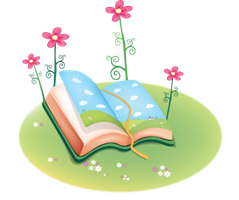 Психодиагностика в учреждении осуществляется по следующим направлениям:Познавательная сфераРегуляторно - волевая сфераЭмоционально – личностная сфераКоммуникативная сфераДиагностика адаптации детей к ДОУ осуществляется посредством ежедневного наблюдения в течение 2-3 месяцев. На каждого ребенка заполняется бланк адаптации, ведение которого осуществляется совместно с воспитателем группы и медсестрой. Параметрами наблюдения являются: эмоциональное состояние ребенка, аппетит, сон, участие в игровой и совместной деятельности, частота заболеваний и др. Итог наблюдения адаптации детей к ДОУ отражается в аналитической справке. На протяжении этого периода выявляются трудно адаптирующиеся дети, определяются причины проблемной адаптации и стратегия оказания помощи. В младшем дошкольном возрасте психологическая диагностика проводится в одном из двух вариантах:психологическое обследование детей 3 – 4 лет (2-я младшая группа) проводится с целью раннего выявления отклонений в развитии и разработке соответствующих рекомендаций педагогам и родителям. Диагностика проводится индивидуально по запросу педагогов и родителей.психологическое обследование детей 4 - 5 лет (средняя группа) в рамках работы ППк с целью определения детей, нуждающихся в Диагностика проводится индивидуально по запросу логопедов, педагогов и родителей. Диагностика в подготовительных к школе группах в начале учебного года помогает выявить детей, недостаточно готовых к школе, и организовать развивающие мероприятия. Дети, составившие по результатам скрининга «проблемную» группу, проходят углубленную индивидуальную диагностику, позволяющую определить причины возникших трудностей и определить стратегию оказания развивающей помощи. Итоги диагностики отражаются в групповом заключении (в обобщённой форме).В конце учебного года проводится скрининг – обследование (проверка) готовности детей к обучению в школе с целью прогнозирования школьных трудностей. Результаты итоговой диагностики отражаются в аналитической справке ДОУ .Психологическая диагностика проводится также и по индивидуальным запросам родителей и педагогов. Данный вид деятельности включает наблюдение, групповой скрининг и индивидуальную углубленную диагностику. Результаты индивидуальной диагностики также оформляются в заключении